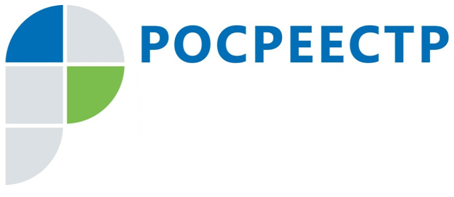 Управление Росреестра по Тульской области продолжает работу по сокращению количества решений о приостановлении  и отказе в осуществлении государственной регистрации правВ целях повышения качества и доступности предоставления государственных услуг Росреестра, Управлением  Росреестра по Тульской   области (далее – Управление) на постоянной основе проводится анализ обоснованности принятых государственными регистраторами решений о приостановлении (отказе) государственной регистрации прав. Целевой моделью «Регистрация права собственности на земельные участки и объекты недвижимого имущества», утвержденной  заместителем губернатора Тульской области С.Н. Егоровым 21.02.2017 установлено снижение до конца 2017 года доли приостановлений государственной регистрации прав до 5,5%. Доля отказов в государственной регистрации прав должна составлять не более 1 %.По результатам проведения мониторинга количества вышеуказанных решений за сентябрь 2017 года было установлено, что  государственными регистраторами Управления принято:решений о приостановлении государственной регистрации - 398,  что составляет от общего количества  рассмотренных заявлений  1,4% (в августе 1,8%);решений об отказе в государственной регистрации – 113, что составляет  0,38%  от общего количества  рассмотренных заявлений  (в августе 0,45 %).  По результатам проведенного анализа  решений о приостановлении (отказе) в государственной регистрации установлено, что  основными причинами, послужившими основаниями для принятия соответствующих решений  являются:1. Не представлены документы, необходимые для государственной регистрации прав (п. 5 ч. 1 ст. 26  Федерального  закона от 13.07.2015 № 218-ФЗ «О государственной регистрации недвижимости» (далее – Закон)), обязанность предоставления которых действующим законодательством возложена на заявителя.2. Имеются противоречия между заявленными правами и уже зарегистрированными правами (п. 3 ч. 1 ст. 26 Закона).3. С заявлением о государственной регистрации прав обратилось ненадлежащее лицо (п. 2 ч. 1 ст. 26 Закона).  4. Поступило заявление о возврате документов без проведения государственной регистрации от одной стороны договора (п. 41 ч. 1 ст. 26 Закона).5. Форма и (или) содержание документа, представленного для государственной регистрации прав, не соответствуют требованиям законодательства Российской федерации (п. 7 ч. 1 ст. 26 Закона).  6. Имеются противоречия между сведениями об объекте недвижимости, содержащимися в представленных заявителем документах, и сведениями Единого государственного реестра недвижимости о таком объекте недвижимости (за исключением случаев, если вносятся изменения в указанные сведения Единого государственного реестра недвижимости о таком объекте недвижимости) (п. 49 ч. 1 ст. 26 Закона).В целом, положительная динамика по уменьшению количества решений о приостановлении (отказе), связана с оперативным взаимодействия государственных регистраторов с заявителями в пределах срока осуществления государственной регистрации прав.  